Без цього дитина не почне говорити: Часто батькам рекомендують педіатри та неврологи розвивати дрібну моторику, і багато говорити, щоб допомогти дитині заговорити!А як же інше ? 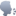 Без самоусвідомлення власного тіла.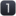 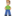 Якщо дитина не розуміє, що це її нога, а це її рука, голова і т.д. То, як вона зрозуміє, що це її рот і язик, і ним потрібно щось робити . В даному випадку мислення дитини на нульовому рівні.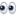 Без РОЗУМАННЯ мови, не буде мовлення. Дитина повинна розуміти звернену до неї мову, виконувати прохання: «зачини двері», «поклади книгу на стіл» і т.д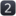 Без СЛУХА не буде мовлення.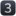 Дитина говорить, бо чує, коли не чує, не говорить. Проблема в тому, що фізичний слух може бути розвинутий, а ось фонематичний порушений.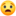 У цьому випадку дитина або не коректно чує саме фонеми (звуки, слова) або не може пов'язати образ слова та його сутність.Без наслідування (імітації) не буде мовлення Діти всьому навчаються у дорослих саме з наслідування! Якщо дитина не прагне повторювати за вами, як же вона навчатиметься?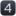 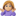 Без прагнення до комунікації не буде мовлення.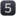 У нормі всі діти прагнуть комунікації, саме це спонукає мову жестів. Немовля використовує мову жестів. Щоб хоч якось порозумітись з оточуючими. Якщо дитина не прагне комунікувати, то у нього просто немає мотивації, немає потреби у спілкуванні, мовленні!ПРАКСИС. Як же без нього?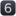 Коли дитина говорить вона керує м'язами артикуляційного апарату! Якщо дитина моторно незграбна не може пройти по прямій лінії, зловити м'яч, то звідки ж з'явиться рухливість м'язів артикуляції? Все пов'язано, рухливість і координація рухів розвивається від великих м'язів до менших м’язів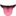 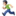 